	Name(s)____________________________________________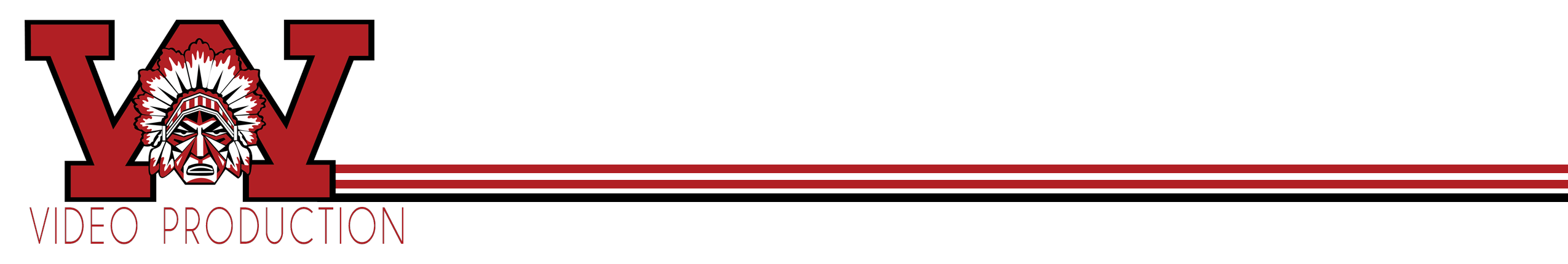 	___________________________________________________	Project -Video Demonstration 	75 Points Individual: Create (1:30-3:00) minute video unboxing, using and reviewing a new tech tool or item or (1:30-3:00) minute Video Demonstrating something of your choice (Example:  How to change the oil in your car, How to make a cake from scratch, How to use the Cricut) (Must be a learning experience) See here for more detailsGroup: (2-3 members) Create a three to five (4:00-6:00 depending on members) minute persuasive video convincing your school board/trustees and administration to start, overhaul or revamp an E-Sports program on your campus. Or a or 3- 5 Minute Demonstration Video on how to do something, must be something that everyone would not know how to do. (Example:  How to change the oil in your car, How to make a cake from scratch, How to use the Cricut) (Must be a learning experience) Layout your Decision- Use Vision Sheet- you will turn this in when you are done.  Mrs. Thies will need to check this offRequirements:Pre-Production- Think about all the items you will need, do you need a shot to show tools needed? Proution: Shots: Establishing, Closeup, Steady shots, voiceoverPost Production:  Titles, Smooth transitions, Preproduction To Start:  	Vision Sheet	Script/outline/storyboardProduction:	Mark your action	Get all your shots	- Get multiple shots, multiple ideasPost Production: 	Did you meet the time constraints	Establishing shotTitles and Credits	Transitions	Extra effect (PIP, Ultra key, Movement or scaling keying etc…)	End Product?	Can someone follow this and accomplish the task using your video?